Спас Чернігівський: 975–річчю першої писемної згадки про Спаський собор у Чернігові… присвячується ця книга / Чернігівська облдержадміністрація, Національний архітектурно – історичний заповідник «Чернігів стародавній»; [авт. кол.: А. Доценко (кер.) та ін.]. – Чернігів: Десна Поліграф, 2011. – 191с.: іл.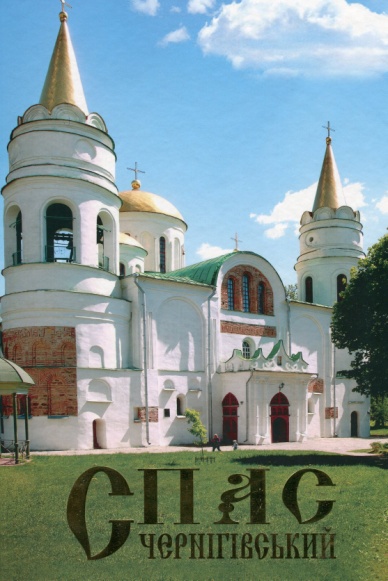 Ця книга розповідає нам про надзвичайне явище в історії української культури – Храм Спасителя у нашому древньому місті Чернігові. І книга ця також  надзвичайна. Цінність цієї книги полягає перш за все в тому,  що складні історичні і мистецтвознавчі речі тут викладено простою, доступною мовою. А це можливо тільки тоді, коли автори досконало володіють темою.В книзі величезна кількість майстерно зроблених фотоілюстрацій відомого чернігівського фотохудожника Миколи Турчина. Вони виступають рівноправними учасниками книги.На відміну від інших подібних видань, автори подають нам історію будівництва і життя Собору не просто як будівлі, а як дійову особу - в переплетінні доль і вчинків людей, які мали до неї відношення. Це і  князь Мстислав, засновник Собору, це і будівничі, і майстри іконопису та іконостасних справ, це і чернігівські церковні ієрархи, губернатори, меценати. Про них розповідається не сухою науковою мовою,  а живо та емоційно. І це не залишає нас байдужими.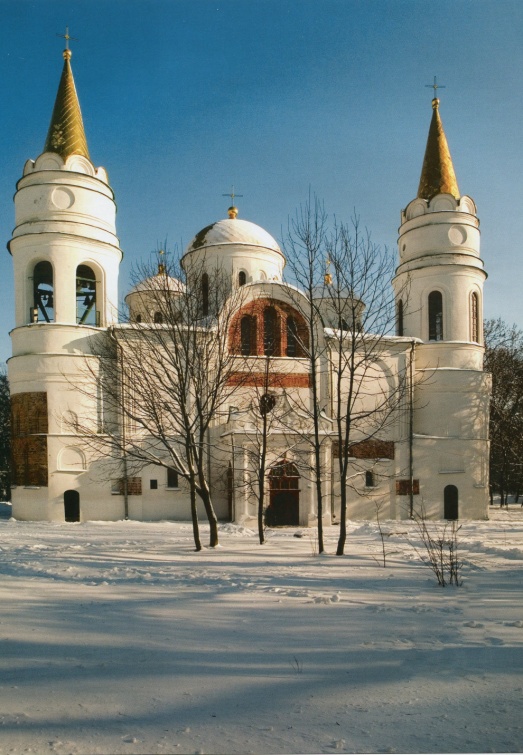 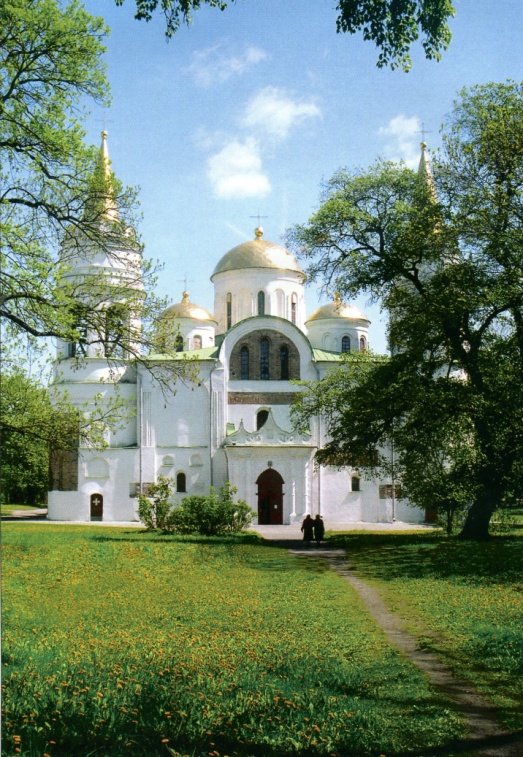 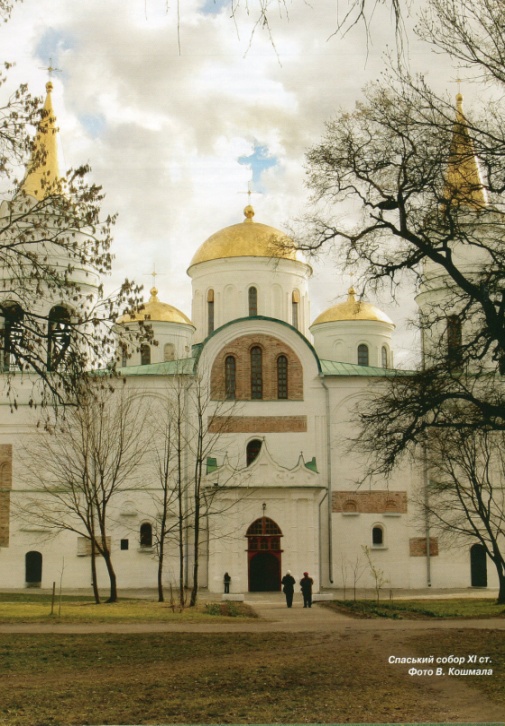 Крім історії Собору, ми отримуємо і зачатки теоретичних знань з храмової архітектури і канонів іконопису. Наприклад, ми дізнаємося про те, що кожний з кольорів на іконі має свій потаємний священний смисл:   Білий – символ Бога і чистоти;Золотий – Божественне світло, подвиг християнського мучеництва;Жовтий – символ зради;        Червоний – «вогонь віри», кров, пролита християнськими мучениками;Пурпуровий – чиста совість і сумління людини, яку не мучать гріховні думки і вчинки;Рудий – вогонь пекельний, пекло;Зелений – воскресіння та весняне оновлення;Синій – символ спасіння. Коли Божу Матір малювали як царицю небесну, вона була в пурпуровій мантії; коли ж її зображували як матір – її мантія синього кольору;Чорний – морок, гріх. Але одночасно – покора, смирення, чернецтво.Таке ж сакральне навантаження несуть і всі архітектурні деталі та конструкції храму:              Купол – це небесне склепіння;Три входи в храм – це віра, надія, милосердя;Стіни – захист людини від гріха;Чотири стовпи, що підтримують купол – це догмати («стовпи віри»);Шпиль – це перст Божий, який вказує на кінцеву мету істинно віруючих – небеса.Надзвичайно цікаво розповідають автори про біблійні сюжети, які зображені на всіх основних іконах Собору.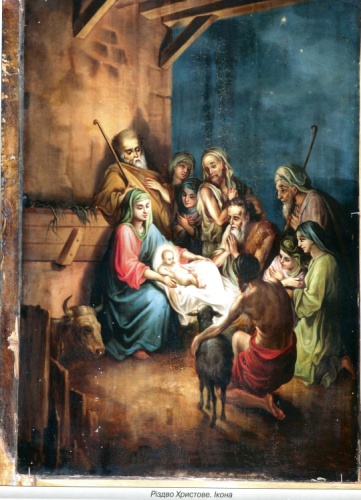 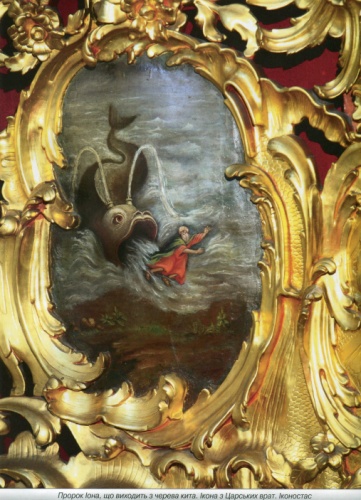 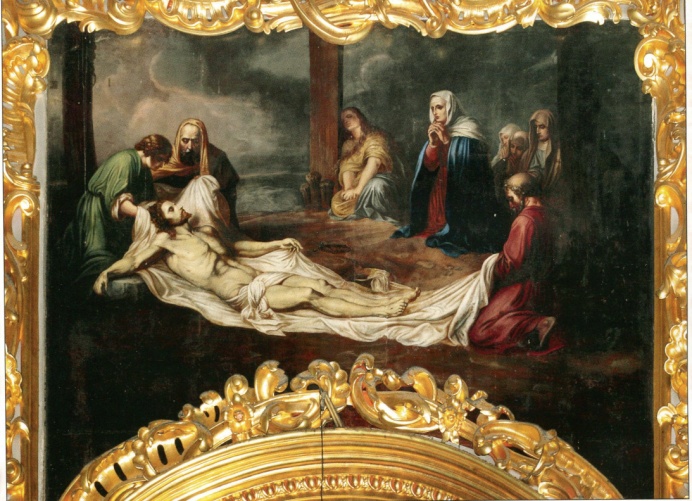 Ще багато можна розповідати про цю книгу. Але краще прийти до нас, прочитати її, і побачити всі її прекрасні ілюстрації на власні очі. Ми впевнені – ця книга не залишить Вас байдужими і сповнить гордістю, що в нашому Чернігові є таке архітектурне диво і духовна святиня – Спасо-Преображенський Собор.Підготувала Тетяна Єфименко, провідний бібліотекар